ハラスメント予防担当者とは・・・部局でハラスメント防止のための役割を担っています。防止研修の企画・実施、ポスター・リーフレット配布の他、ハラスメントに関する相談についてハラスメント相談所を紹介します。相談希望者は直接ハラスメント相談所に相談することができます。　なお、部局ごとの「ハラスメント予防担当者」と「ハラスメント相談所の相談員」は異なります。
ハラスメント相談所は学内のいずれの部局・部署にも属さない独立した相談機関です。
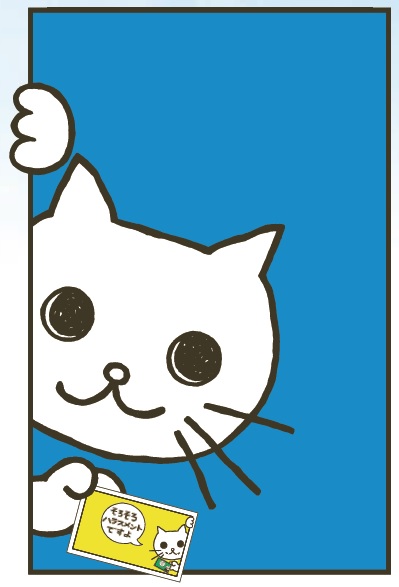 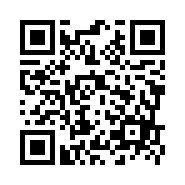 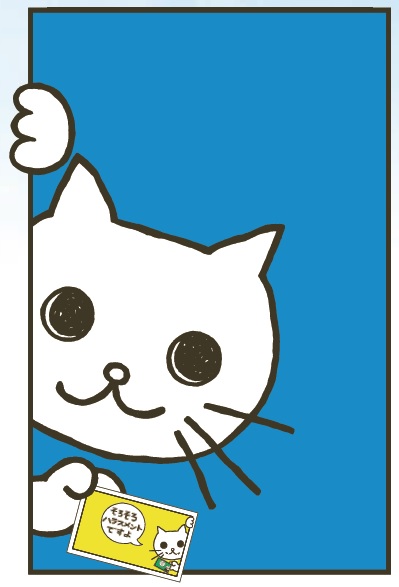 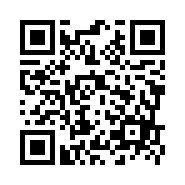 氏名職名電話メール